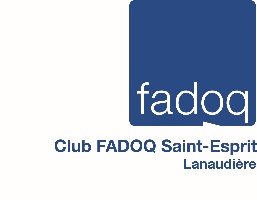 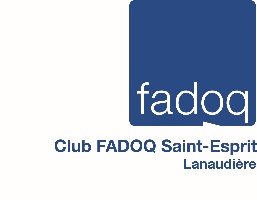  CLUB FADOQ SAINT-ESPRIT- Les Cœurs Joyeux IncACTIVITÉS au sous-sol de l’égliseMardi: Jeux de cartes 9 décembre 14 h 45 : voyage « Le Noël du Village Québécois d’Antan » (complet)12 décembre  17 h 30: souper des Fêtes à la Boustifaille et fermeture pour le temps des fêtes.Une petite surprise aux 30 premières personnes qui réserveront auprès de Robert avant le 5 décembre.9 janvier 2018 midi : ouverture du club (réservez votre repas) à Robert 13 février 17 h 30 : souper Saint-ValentinMars (date à déterminer) : cabane à sucre
1er mai 17 h 30 : souper de fermeture1er mai 19 h : assemblée générale annuelleJuillet-août : voyage à déterminerCONSEIL 2017-2018Robert Faucher, président 450 397-0594Yvonne Turcotte, vice-présidente 450 839-7307
Francine Vendette, secrétaire-trésorière 450 559-6240